Respectful Citizens: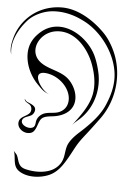 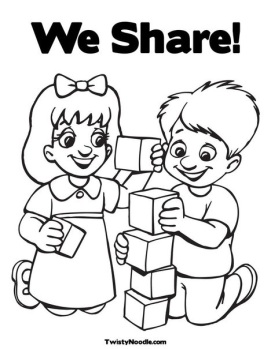 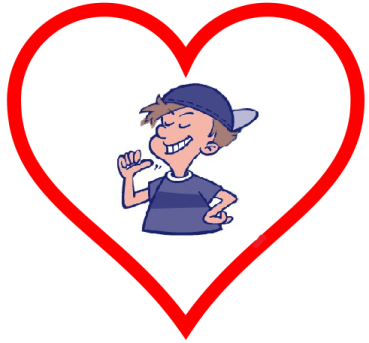 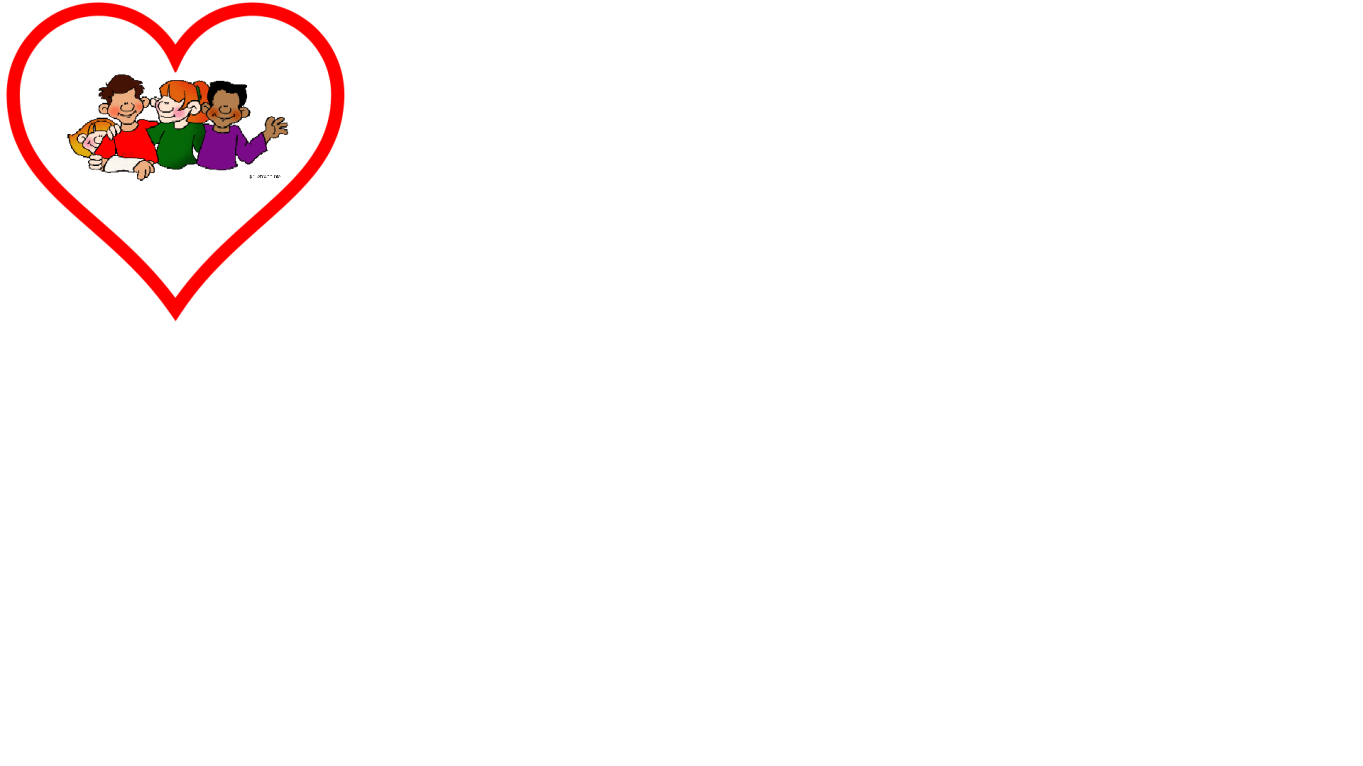 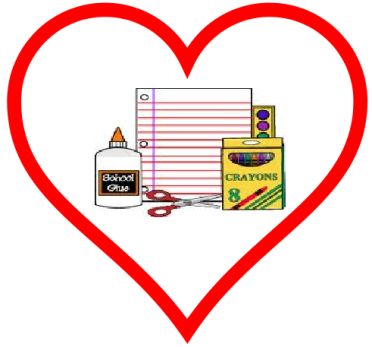 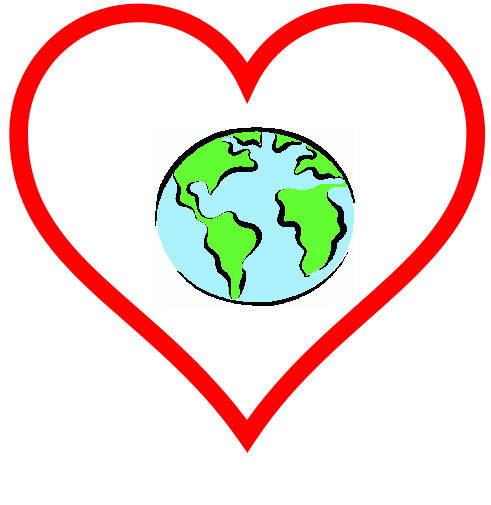 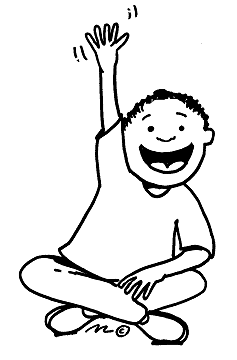 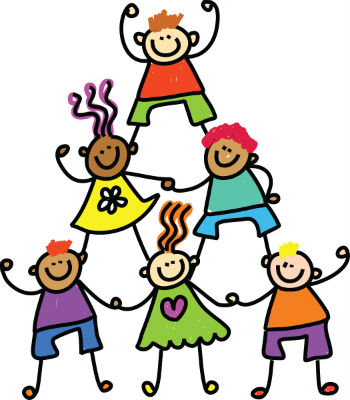 